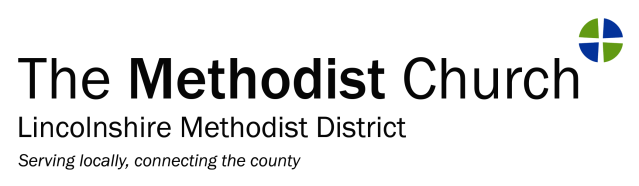 Monitoring and Evaluation of Grants  Project Summary:The following information is required to assist with monitoring and evaluating the impact of our help towards your project whilst also assisting the evaluation of mission effectiveness of grants awarded for property related purposes. NB 	If responding by email the space between questions is expandable for ease of answering. If responding by post please use a separate sheet for answers as needed.How have you met or exceeded your mission objectives stated in the original application and any further grant application? Please include any specific measurable outcomes that you have achieved through this project. If objectives were not met then please explain why.Did you make any changes to your objectives in the course of the project? If so, why and what were they?How did the project support the calling of the Methodist Church? (see Appendix A)How has the project impacted on the local community?For ecumenical projects please comment on the impact this project has had on ecumenical relationshipsPlease let us know of any issues that affected the timescales for this projectIs there anything that you have learned which would be useful to share with others considering similar work with grant assistance from the District Advance Fund?Financial Aspects of the projectPlease include a statement of income and expenditure for the project showing actual against budget/estimates.  If actual costs were less than the anticipated cost what will be done with any outstanding grants? If actual costs were greater than the anticipated cost where was additional funding obtained?Date of Report:  Please return this form to Rev Jade Bath by email to jadebath@hotmail.co.ukIf you need help with scanning or emailing then please ask your circuit office for assistance.Appendix A: The Calling of the Methodist ChurchThe calling of the Methodist Church is to respond to the gospel of God's love in Christ and to live out its discipleship in worship and missionIt does this through:WorshipThe Church exists to increase awareness of God's presence and to celebrate God's love     Learning and CaringThe Church exists to help people to grow and learn as Christians, through mutual support and care ServiceThe Church exists to be a good neighbour to people in need and to challenge injusticeEvangelismThe Church exists to make more followers of Jesus ChristChurch/Circuit/Ecumenical Group name:Church/Circuit/Ecumenical Group name:Correspondent Name: Position held:	AddressPostcode:Tel. No.E-mail:	Project Title:DAF Grant application number: DAF Grant application number: Personnel  /  Property  /  Project (please delete as appropriate)For property schemes please state the Project ID number:Total Project cost: Total Project cost: Amount of grantFor District Use:For District Use:Date grant paid:As single payment    dd/mm/yyOr £___________for ________________ yearsEvaluation Requested:1.2.Report Received:1.2